Réaliser un organigramme 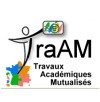 numérique et dynamiqueRubriques
Commentaires éventuelsAuteur du scénarioMagali LesinceDate du scénarioAvril 2015TitreRéaliser un organigramme numérique et dynamiqueType d’établissementCollègeClasse/niveau3ème DP3Discipline(s) impliquée(s)Description synthétiqueCe projet sur l’éducation à l’orientation a été réalisé dans le cadre des TRAAM documentation 2015. Il consiste à faire découvrir le monde de l’entreprise à travers les différents métiers qu’on retrouve souvent dans une entreprise tels que la secrétaire, le comptable, le chef de chantier ou de service, le directeur…).La production finale sera la réalisation d’un organigramme pour chaque entreprise sous forme numérique.Cadre pédagogiqueOption DP3Déroulement de la séquence1ère heurePrésentation du projet avec exemple Tellagami.Définir la notion d’organigramme (exemples)Répartition des élèves en 3 groupes de 5Chaque groupe choisit une entrepriseChaque groupe repère les différents métiers à l’intérieur de l’entreprise.2ème heureChaque élève choisit de présenter au moins 2 métiers de l’entreprise.Avec les professeurs, les élèves vont devoir distinguer les critères qui définissent un métier (à l’oral + tableau)Distribution d’une fiche métier vierge et début des recherches d’info sur les métiers (Site ONISEP)3ème heureRecherche d’info + les élèves devront travailler leurs textes à dire.4ème heurePrise en main de Tellagami + création de l’avatar et de l’arrière plan5ème  et  6ème heureEnregistrements7ème heureMise en forme de l’organigramme grâce à un Prezi, les élèves insèrent dans chaque vignette du prezi leurs vidéos « Tellagami » préalablement enregistrées sur une chaine Youtube  et évaluation.Modalités 7 séances d’une heure, 15 élèves de 3ème DP concernés, travail de groupe, sur 5 semaines,
équipe pédagogique composée d’un des  professeurs chargés de l’option « Découverte professionnelle » et du professeur documentaliste.Au CDI avec une flotte de 10 tablettes androïdObjectifs disciplinaires et/ou transversauxLe travail en équipeLa notion de descripteurs pour décrire un métier (fiche métier)La découverte et la prise en main de nouveaux outils numériques (Appli Tellagami)L’expression écrite (synthétiser l’info)L’expression orale (enregistrement de sa voix)La découverte des métiers et du monde de l’entrepriseObjectifs documentairesRechercher l’informationPrélever l’informationRestituer, communiquerDomaines du socle communLa maîtrise de la langue françaiseLa maîtrise des techniques usuelles de l’information et de la communicationL’autonomie et l’initiativeNotions info-documentairesL’architecture de l’info dans un site web (lecture sur écran)Documents fournis à l’élève Fiche élève 1 (Organigramme), Fiche élève 2 (Fiche métier)Outils Tice utilisésNavigateur, AppsRessources numériques utiliséesEn ligne et gratuites (Site Onisep, apps Tellagami, Prezi)Production attenduePrezi1, Prezi2, Prezi3Modalités d’évaluation de l’élèveEvaluation du contenu et de la forme par notationBilanC'est typiquement le genre de séquence pédagogique sur l'orientation qui ce fait généralement avec les DP3, elle apporte aux élèves une vision globale d’une entreprise (hiérarchie, organisation) et leur permet aussi de travailler précisément sur différents métiers. Simple, efficace mais pas très attrayante ni motivante. Le fait de rajouter à la fin de la séquence un travail d'enregistrement sur apps change le comportement et la motivation des élèves qui se sont "réveillés" après un essoufflement au bout de 5 séances.Le travail sur l'application Tellagami a permis un travail sur l'expression oral et le peu de temps d'enregistrement (30 secondes) a obligé les élèves à faire un effort sur la synthèse de leurs informations.Pour ceux qui n'ont pas de tablettes, il est possible de remplacer l'application Tellagami par Voki.com en ligne sur ordinateur.Il faut prévoir assez de temps pour l’enregistrement, c’est un exercice que les élèves n’ont pas l’habitude de faire.